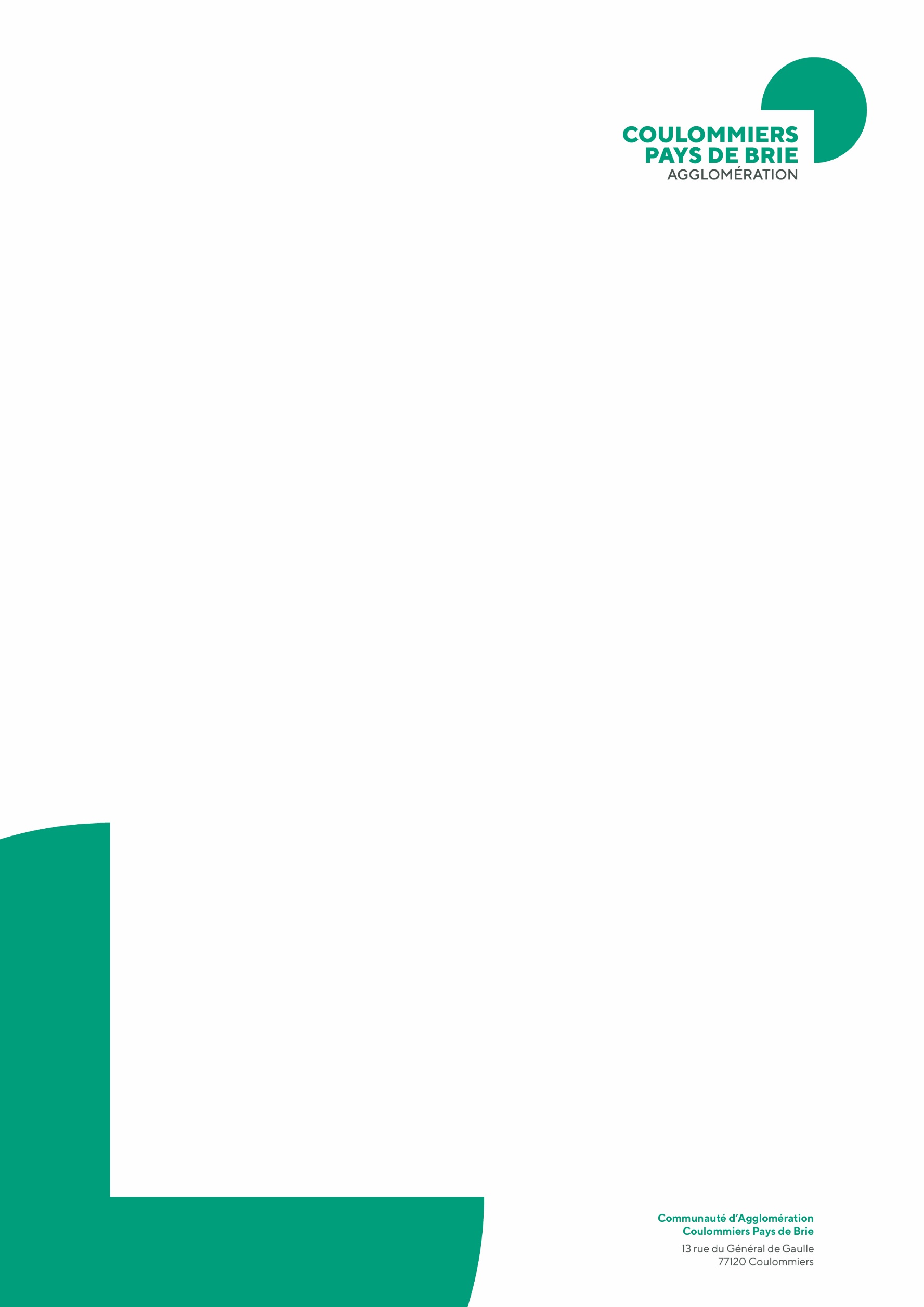 La Communauté d’Agglomération COULOMMIERS PAYS DE BRIESeine et Marne – 60 km (Est) de Paris90 000 habitants - 54 communesRECRUTEINSTRUCTEUR APPLICATION DROIT DES SOLS (ADS) (H/F)Poste basé à CoulommiersMission globale du poste et enjeux Sous la responsabilité hiérarchique directe de la Direction de la Planification, de l’Aménagement et de l’Urbanisme :Instruire les actes d’urbanisme, dans le respect de la réglementation (permis de construire, permis d'aménager ou dossiers complexes, Certificat d’urbanisme…)Rédiger et proposer à la signature des élus les projets d’arrêtés de décisions des autorisations d’urbanisme, les demandes de pièces manquantes, les majorations des délais d’instruction, les certificats de non opposition.Assurer la veille juridique en lien avec le service juridique de la collectivité et de l’EtatAssurer une information de premier niveau sur des réglementations ou procédures telles que : police de l'eau, des boisements, prévention des risques... en direction des différents publics de la collectivitéAlerter la direction et les élus sur des projets susceptibles d'avoir un impact particulier sur les milieux naturels.Participer aux évolutions des documents d’urbanismeAptitudes et compétences requises : Connaissance du droit et des règles d’urbanisme en particulier les documents d’urbanismeConnaissance en matière d’instruction y compris pour les dossiers d’accessibilitéBonne connaissance du droit civil en lien avec l’urbanismeConnaissance de la construction et de l’environnementQualités d’initiative, d’impulsion et de travail partenarialSens de l’organisation,Aptitudes à mener de front plusieurs dossiers,Capacités rédactionnelles certaines (analyses, compte-rendu de réunions, rapports, délibérations, ...)Conditions d’exercice Poste à temps complet - Rémunération statutaire + régime indemnitaireDéplacements sur le territoire de la Communauté d’Agglomération Lettre de motivation + CV à adresser Communauté d’Agglomération Coulommiers Pays de Brie13 rue du Général de Gaulle77120 COULOMMIERSSoit par mail à l’adresse suivante (DRH):rh@coulommierspaysde brie.fr